СОВЕТ ДЕПУТАТОВТАЛАШКИНСКОГО СЕЛЬСКОГО ПОСЕЛЕНИЯСМОЛЕНСКОГО РАЙОНА СМОЛЕНСКОЙ ОБЛАСТИР Е Ш Е Н И Е25 сентября 2018 года                                                                                          № 22      Руководствуясь пунктом 4 статьи 44 Федерального закона от 06.10.2003года  № 131-ФЗ «Об общих принципах организации местного самоуправления в Российской Федерации», Уставом Талашкинского сельского поселения Смоленского района Смоленской области, Совет депутатов Талашкинского сельского поселения Смоленского района Смоленской области        РЕШИЛ:Установить следующий порядок учета предложений по проекту решения «Об утверждении Правил благоустройства территории муниципального образования  Талашкинского сельского поселения Смоленского района Смоленской области» и участия граждан в его обсуждении:Ознакомление с проектом решения через средства массовой информации (газета «Сельская правда») и официальный сайт АдминистрацииПрием предложений граждан в письменной форме до 26 октября 2018 года по адресу: 214512, Смоленская область, Смоленский район, село Талашкино, улица Ленина, дом 7.Анализ поступивших предложений граждан по проекту решения.Публичные слушания по проекту решения Совета депутатов Талашкинского сельского поселения Смоленского района Смоленской области «Об утверждении Правил благоустройства территории муниципального образования  Талашкинского сельского поселения Смоленского района Смоленской области» назначить на 29 октября  2018  года в 16 ч. 00 мин. по адресу: Смоленская область, Смоленский район, село Талашкино, улица Ленина, дом 7.Утверждение проекта решения  Совета депутатов Талашкинского  сельского поселения Смоленского района Смоленской области  «Об утверждении Правил благоустройства территории муниципального образования  Талашкинского сельского поселения Смоленского района Смоленской области» на заседании Совета депутатов Талашкинского сельского поселения Смоленского района Смоленской  области.Опубликование решения  Совета депутатов Талашкинского  сельского поселения Смоленского района Смоленской области  «Об утверждении Правил благоустройства территории муниципального образования  Талашкинского сельского поселения Смоленского района Смоленской области в средствах массовой информации (газета «Сельская правда») и размещение на официальном сайте Администрации в сети Интернет.Глава  муниципального образования Талашкинского   сельского поселения Смоленского района   Смоленской области                                       И.Ю. БабиковаО назначении публичных слушаний и  установлении порядка учета предложений по проекту «Об утверждении Правил благоустройства территории муниципального образования Талашкинского сельского поселения Смоленского района Смоленской области» 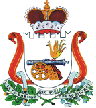 